Les travaux à réaliser lors des PFMP de terminale :En classe de terminale chaque PFMP donne lieu à un retour d’activité : en lien avec le bloc 1 et ou le bloc 2 (l’activité peut couvrir les 2 blocs en même temps). Le travail répondu aux attendus de l’Annexe 1.En PFMP 5 et 6 : en Classe de terminale : mise en place d’une action de fidélisation de la clientèle et développement de la relation client : épreuve E33	Les PFMP 5 et 6 sont réalisées au même endroit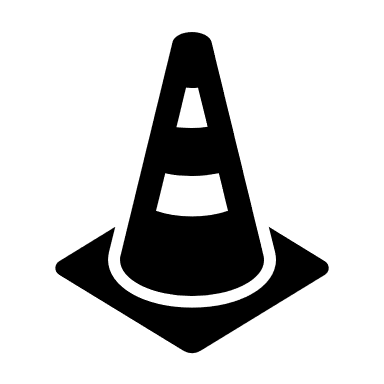 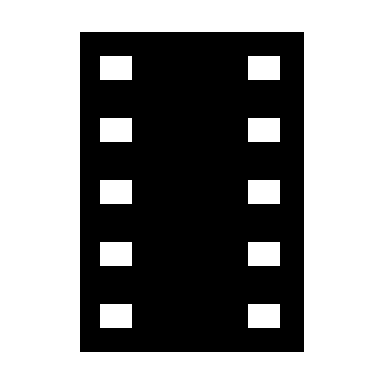 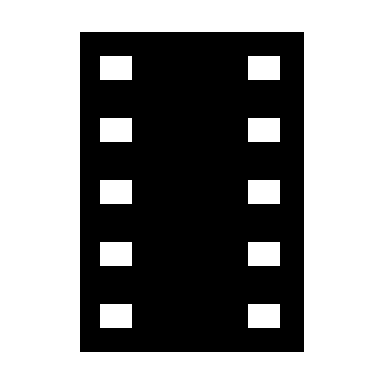 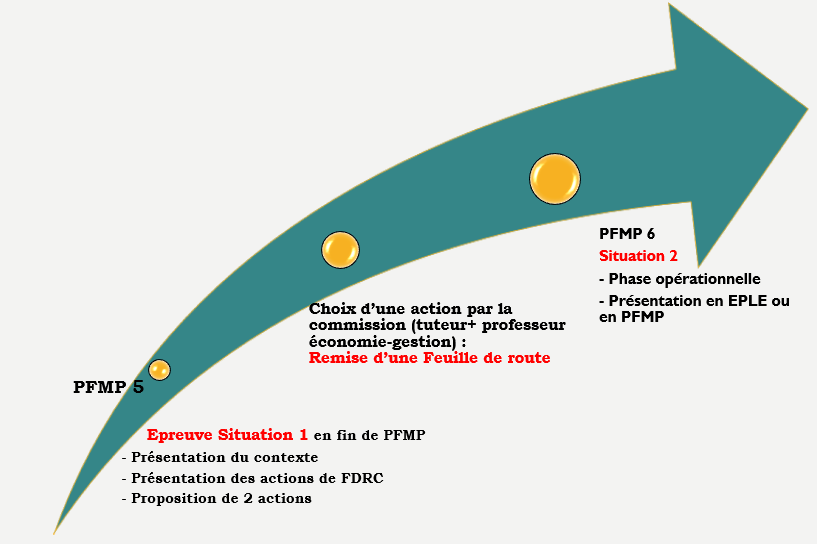 FDRP = fidélisation de la clientèle et développement de la relation client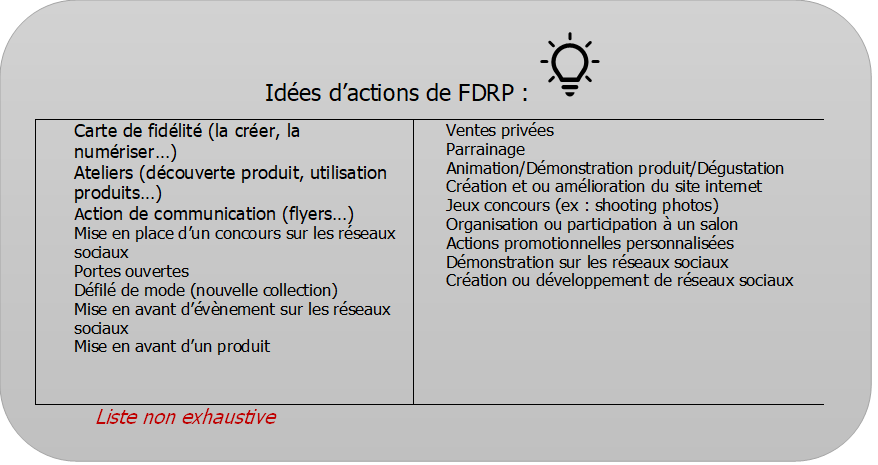 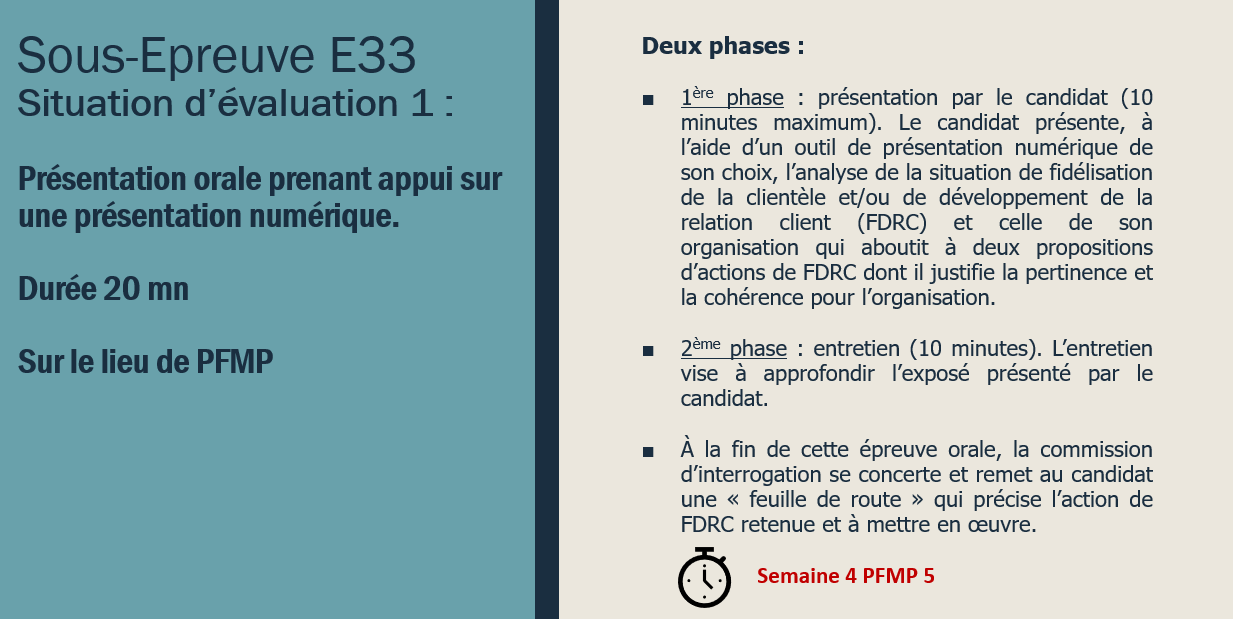 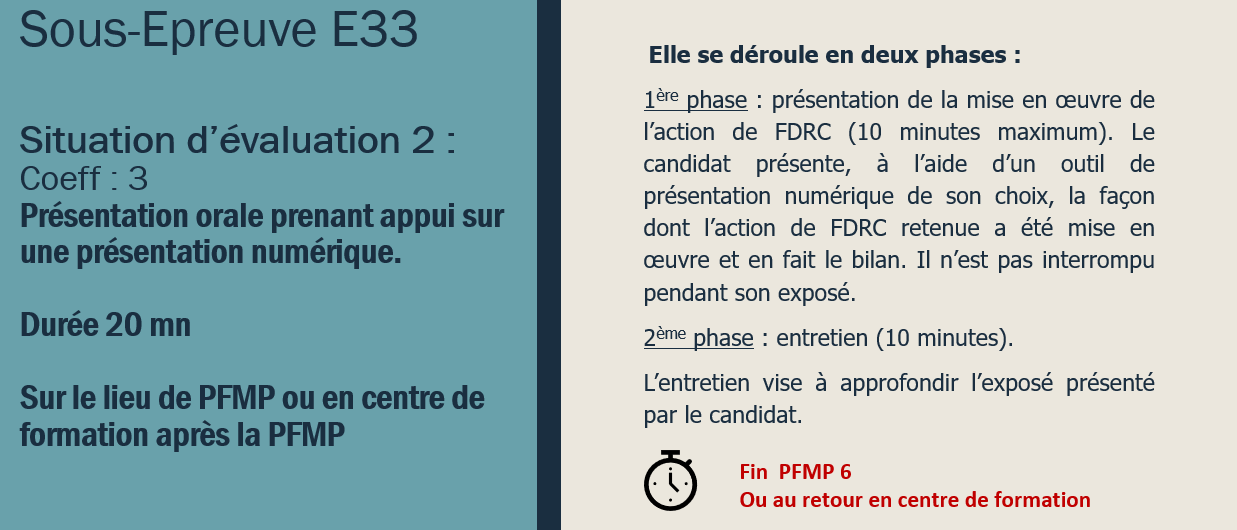  Le dossier à remettre au Jury lors de cette épreuve, est composé de la feuille de route et de la présentation numérique de l’action de FDRC.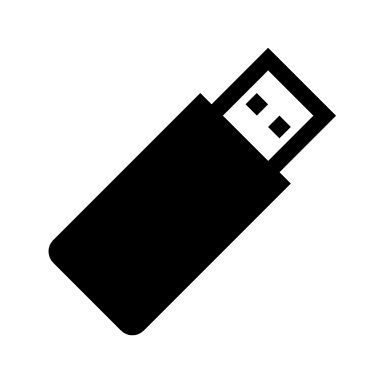 La présentation comporte deux parties principales : 1. La contribution du candidat à l’action de FDRC retenue2. Le bilan de l’action de FDRC.Ressource complémentaire : Lien Génially : https://view.genial.ly/60f92bb9eeb9f50de79f5d77/presentation-presentation-epreuve-e33Supports possibles de présentationSupports possibles de présentationSupports possibles de présentationSupports possibles de présentationDiaporamaGeniallyVidéoCartes mentalesVidéoCartes mentalesCanvaPadlet…Proposition de plan épreuve E33 situation 1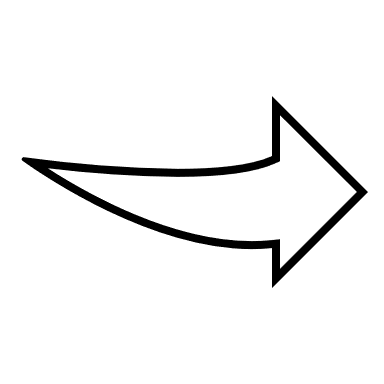 Proposition de plan épreuve E33 situation 1Proposition de plan épreuve E33 situation 1Proposition de plan épreuve E33 situation 1Présentation du contextePrésentation du contextePrésentation du contextePrésentation du contextePrésentation de l’entreprise (cf fiche signalétique livret de 2de) et de son environnement.Présentation de l’entreprise (cf fiche signalétique livret de 2de) et de son environnement.Présentation de l’entreprise (cf fiche signalétique livret de 2de) et de son environnement.Présentation de l’entreprise (cf fiche signalétique livret de 2de) et de son environnement.DiagnosticDiagnosticDiagnosticDiagnosticPrésentation et analyse des actions de FDRC mises en place par l’entreprise (Forces/Faiblesses)Mise en avant de ce que font les concurrents en matière de FDRCPrésentation et analyse des actions de FDRC mises en place par l’entreprise (Forces/Faiblesses)Mise en avant de ce que font les concurrents en matière de FDRCPrésentation et analyse des actions de FDRC mises en place par l’entreprise (Forces/Faiblesses)Mise en avant de ce que font les concurrents en matière de FDRCPrésentation et analyse des actions de FDRC mises en place par l’entreprise (Forces/Faiblesses)Mise en avant de ce que font les concurrents en matière de FDRCProposition de deux actions de FDRC répondant aux besoins de l’entreprise        Utilisation de la méthode QQOQCCPProposition de deux actions de FDRC répondant aux besoins de l’entreprise        Utilisation de la méthode QQOQCCPProposition de deux actions de FDRC répondant aux besoins de l’entreprise        Utilisation de la méthode QQOQCCPProposition de deux actions de FDRC répondant aux besoins de l’entreprise        Utilisation de la méthode QQOQCCPAction N°1Action N°1Action N°2Action N°2Quoi, Qui, Où, Quand, Comment, Combien, PourquoiQuoi, Qui, Où, Quand, Comment, Combien, PourquoiQuoi, Qui, Où, Quand, Comment, Combien, PourquoiQuoi, Qui, Où, Quand, Comment, Combien, PourquoiProposition de plan épreuve E33 situation 2Présentation de l’action de FDRC retenue (celle indiquée sur la feuille de route)Objectifs/Cible/BudgetLien avec le contextePréparation de l’action de FDRCPlanification/Moyens/ContraintesMise en placeDescription de la mise en placeMise en avant de votre rôleOpportunité de proposition de vente à rebondBilan et analyse de l’action de FDRCBilan quantitatif et qualitatifActualisation du SICComparaisons objectifs et réalisationsRemontées des avis clientsAméliorations possiblesDifficultés rencontréesCompétences développées